"COMMITTED	TO HIGH	PERFORMANCE"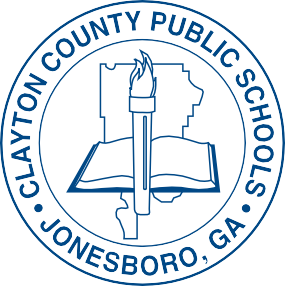 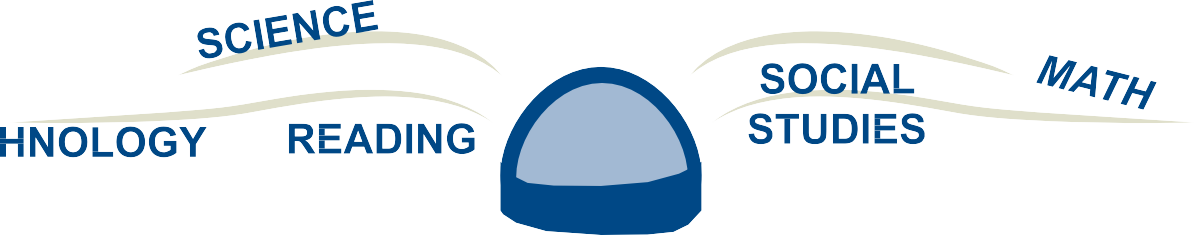 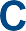 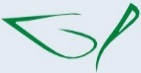 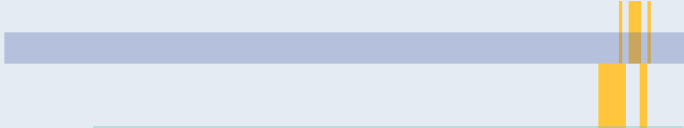 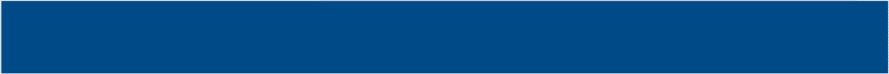 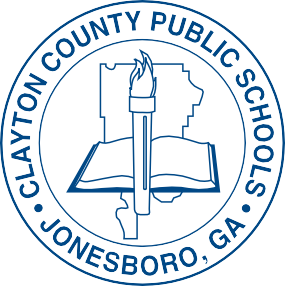 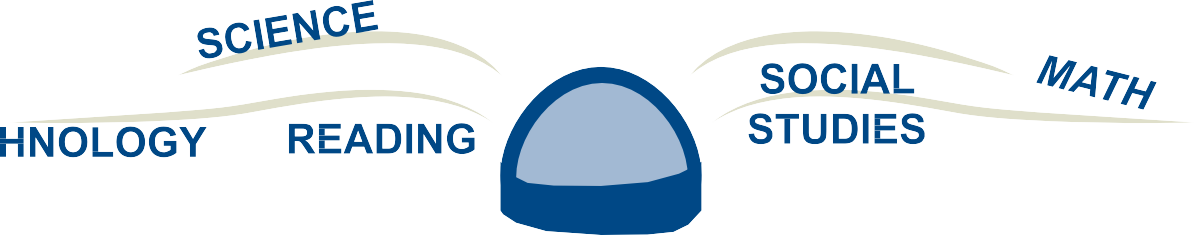 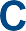 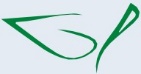 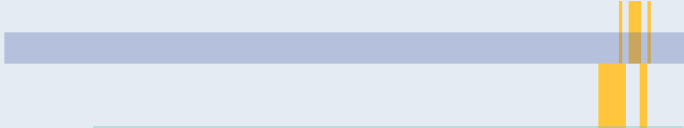 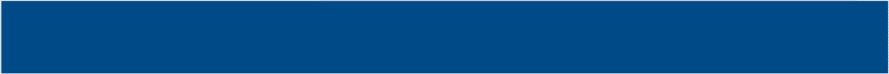 CLAYTON COUNTY PUBLIC SCHOOLSEMPOWERING	PARENTS	TO GET ENGAGED AND STAY INVOLVEDTITLE I PARENT ACADE	YSATURDAY NOVEMBER 2, 20199:00 A.M. - 12:00 P.M.(ALL PARENTS & GUARDIANS ARE WELCOME TO ATTEND)Mt. Zion High School 2535 Mt. Zion ParkwayJonesboro, Georgia 30236EXCITING AND ENGAGING ACADEMIC WORKSHOPS WILL BE OFFERED TO ALL ATTENDEES.PARENTS WILL ALSO HAVE AN OPPORTUNITY TO RECEIVE RESOURCES FROM COMMUNITY VENDORS.FOR MORE INFORMATION PLEASE CONTACTTHE OFF CE OF FEDERAL PROGRAMS@ (770) 473-2700